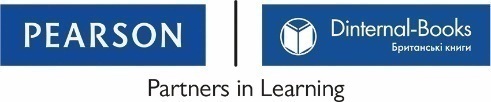                  Міжнародний освітньо-методичний центр PEARSON-DinternalКалендарно-тематичне планування до навчально-методичного комплексу ISLANDS STARTER (PEARSON)Навчальний рік   _____   Вчитель   ___________________________________ Клас  _________Календарно-тематичне планування: ISLANDS STARTER (Семестр 1)Календарно-тематичне планування: ISLANDS STARTER (Семестр 2)Модуль 1: WelcomeТематика ситуативного спілкування: Я, моя сім’я та мої друзі. 1Unit 1:PB cт.4AB cт.4Давайте познайомимося!-привітатися;-попрощатися; -представляти себе дорослим і ровесникам, представляти співрозмовників; -запрошувати інформацію про співрозмовника hello, goodbyeHow old are you? I’m (6).Прослуховування та відтворення пісні. Говоріння (парна робота): привітання/прощання.- Обирати та вживати відповідні до ситуації привітання/ прощання.- уважно стежити за презентованою інформацією; - розуміти і відтворювати мовленнєві зразки, наслідуючи вчителя/вчительку;2Unit  1:PB cт.5AB cт.5Це – мої друзі!-привітатися;-попрощатися; -представляти себе дорослим і ровесникам, представляти співрозмовників; -запрошувати інформацію про співрозмовника Friend(s)How old are you? I’m (6).Прослуховування та відтворення пісніГоворіння: мовна гра How old are you?- Обирати та вживати відповідні до ситуації привітання/ прощання.- уважно стежити за презентованою інформацією; - розуміти і відтворювати мовленнєві зразки, наслідуючи вчителя/вчительку;3Unit  1:PB cт.6AB cт.6Вивчаймо кольори!-привітатися;-попрощатися; -представляти себе дорослим і ровесникам, представляти співрозмовників; -запрошувати інформацію про співрозмовника White, black, grey, yellow, red, blue, brown, green, orangeПрослуховування та відтворення пісніГоворіння: мовна гра I spy - Обирати та вживати відповідні до ситуації привітання/ прощання.- уважно стежити за презентованою інформацією; - розуміти і відтворювати мовленнєві зразки, наслідуючи вчителя/вчительку;4Unit  1:PB cт.7AB cт.7Розмалюймо картинку!-привітатися;-попрощатися; -представляти себе дорослим і ровесникам, представляти співрозмовників; -запрошувати інформацію про співрозмовника White, black, grey, yellow, red, blue, brown, green, orangeПрослуховування та відтворення чантуГоворіння: мовна гра Pass the crayon- Обирати та вживати відповідні до ситуації привітання/ прощання.- уважно стежити за презентованою інформацією; - розуміти і відтворювати мовленнєві зразки, наслідуючи вчителя/вчительку;5Unit  1:PB cт.8AB cт.8Давайте порахуємо до 5.-привітатися;-попрощатися; -представляти себе дорослим і ровесникам, представляти співрозмовників; -запрошувати інформацію про співрозмовника Triangle, square, circleHow many..?Прослуховування та відтворення пісніГоворіння: мовна гра How many fingers?- Обирати та вживати відповідні до ситуації привітання/ прощання.- уважно стежити за презентованою інформацією; - розуміти і відтворювати мовленнєві зразки, наслідуючи вчителя/вчительку;6Unit  1:PB cт.9AB cт.9Вгадай форму предмету-привітатися;-попрощатися; -представляти себе дорослим і ровесникам, представляти співрозмовників; -запрошувати інформацію про співрозмовника Базові наказові речення з дієсловом makeПрослуховування та відтворення пісні- Обирати та вживати відповідні до ситуації привітання/ прощання.- уважно стежити за презентованою інформацією; - розуміти і відтворювати мовленнєві зразки, наслідуючи вчителя/вчительку;7Unit  1:PB cт.10AB cт.10Порахуймо зірки!-привітатися;-попрощатися; -представляти себе дорослим і ровесникам, представляти співрозмовників; -запрошувати інформацію про співрозмовника Rectangles, starsПрослуховування та відтворення чантуГоворіння: мовна гра Pass the shape- Обирати та вживати відповідні до ситуації привітання/ прощання.- уважно стежити за презентованою інформацією; - розуміти і відтворювати мовленнєві зразки, наслідуючи вчителя/вчительку;8Unit  1:PB cт.11AB cт.11Назви всі форми. -привітатися;-попрощатися; -представляти себе дорослим і ровесникам, представляти співрозмовників; -запрошувати інформацію про співрозмовника It’s a (circle).Говоріння: мовна гра Ask and Answer- Обирати та вживати відповідні до ситуації привітання/ прощання.- уважно стежити за презентованою інформацією; - розуміти і відтворювати мовленнєві зразки, наслідуючи вчителя/вчительку;9Unit  1:PB cт.12AB cт.12Давайте порахуємо до 7!-привітатися;-попрощатися; -представляти себе дорослим і ровесникам, представляти співрозмовників; -запрошувати інформацію про співрозмовника Цифри 1-7Mum, dad, grandma, uncle, aunt, cousinГоворіння: розповідь про сім’ю - Обирати та вживати відповідні до ситуації привітання/ прощання.- уважно стежити за презентованою інформацією; - розуміти і відтворювати мовленнєві зразки, наслідуючи вчителя/вчительку;10Unit  1:PB cт.13AB cт.13Відгадай картинку!-привітатися;-попрощатися; -представляти себе дорослим і ровесникам, представляти співрозмовників; -запрошувати інформацію про співрозмовника Mum, dad, grandma, uncle, aunt, cousinГоворіння: мовна гра Flashcard concentration- Обирати та вживати відповідні до ситуації привітання/ прощання.- уважно стежити за презентованою інформацією; - розуміти і відтворювати мовленнєві зразки, наслідуючи вчителя/вчительку;11Unit  1:PB cт.4-13Повторимо слова!-привітатися;-попрощатися; -представляти себе дорослим і ровесникам, представляти співрозмовників; -запрошувати інформацію про співрозмовника Повторення вивчених лексичних одиниць (розділ 1)Прослуховування та відтворення пісень та чантів (розділ 1)- Обирати та вживати відповідні до ситуації привітання/ прощання.- уважно стежити за презентованою інформацією; - розуміти і відтворювати мовленнєві зразки, наслідуючи вчителя/вчительку;Модуль 2: At SchoolТематика ситуативного спілкування: Шкільне життя12Unit  2:PB cт.14AB cт.14Я люблю школу!-розуміти та виконувати вказівки (команди);-виражати свій настрійClassroom, computer room, music room, play, playground, read, sing, use the computerПрослуховування та відтворення пісніГоворіння: мовна гра Charades- співпрацювати в парі / групі; - працювати з підручником- обирати і вживати відповідні до ситуації спілкування ввічливі слова і фрази;13Unit  2:PB cт.15AB cт.15Мої улюблені заняття в школі.-розуміти та виконувати вказівки (команди);-виражати свій настрійClassroom, computer room, music room, play, playground, read, sing, use the computerАудіювання: знаходження відповідностейГоворіння: мовна гра Going on a school walk- співпрацювати в парі / групі; - працювати з підручником- обирати і вживати відповідні до ситуації спілкування ввічливі слова і фрази;14Unit  2:PB cт.16-17Приходьте до моєї школи!  -розуміти та виконувати вказівки (команди);-виражати свій настрійWhere do you (read)?In the (classroom).Аудіювання: розповідьГоворіння: рольова гра- співпрацювати в парі / групі; - працювати з підручником- обирати і вживати відповідні до ситуації спілкування ввічливі слова і фрази;15Unit 2:AB cт.16-17Клас музики.-розуміти та виконувати вказівки (команди);-виражати свій настрійWhere do you (read)?In the (classroom).Говоріння: парна робота- співпрацювати в парі / групі; - працювати з підручником- обирати і вживати відповідні до ситуації спілкування ввічливі слова і фрази;16Unit  2:PB cт.18Я вмію користуватися комп’ютером.-розуміти та виконувати вказівки (команди);-виражати свій настрійАудіювання: знаходження відповідностейГоворіння: мовна гра Matching Card- співпрацювати в парі / групі; - працювати з підручником- обирати і вживати відповідні до ситуації спілкування ввічливі слова і фрази;17Unit  2:PB cт.19Чим ти займаєшся після школи?-розуміти та виконувати вказівки (команди);-виражати свій настрійWhere do you (read)?In the (classroom).Говоріння: парна робота- співпрацювати в парі / групі; - працювати з підручником- обирати і вживати відповідні до ситуації спілкування ввічливі слова і фрази;18Unit  2:AB cт.18-19Відгадай, що я зараз роблю!-розуміти та виконувати вказівки (команди);-виражати свій настрійClassroom, computer room, music room, play, playground, read, sing, use the computerWhere do you (read)?In the (classroom).Говоріння: парна робота- співпрацювати в парі / групі; - працювати з підручником- обирати і вживати відповідні до ситуації спілкування ввічливі слова і фрази;19Unit 2:PB cт.87Наш комп’ютерний клас.-розуміти та виконувати вказівки (команди);-виражати свій настрійClassroom, computer room, music room, play, playground, read, sing, use the computerWhere do you (read)?In the (classroom).Говоріння: мовна гра Ball Toss- співпрацювати в парі / групі; - працювати з підручником- обирати і вживати відповідні до ситуації спілкування ввічливі слова і фрази;20Unit  2:PB cт.20AB cт.20Давайте порахуємо до 10!-розуміти та виконувати вказівки (команди);-виражати свій настрійЦифри 1-10Crayons, books, pens, notebooksHow many?Говоріння: мовна гра Group Concentration- співпрацювати в парі / групі; - працювати з підручником- обирати і вживати відповідні до ситуації спілкування ввічливі слова і фрази;21Unit 2:PB cт.21AB cт.21Будьмо чемними!-розуміти та виконувати вказівки (команди);-виражати свій настрійShare (toys).Follow school rules.Прослуховування та відтворення чантуГоворіння: рольова гра- співпрацювати в парі / групі; - працювати з підручником- обирати і вживати відповідні до ситуації спілкування ввічливі слова і фрази;22Unit 2:PB cт.14 -21Повторимо слова!-розуміти та виконувати вказівки (команди);-виражати свій настрійПовторення вивчених лексичних одиниць (розділ 2)Прослуховування та відтворення пісень та чантів (розділ 2)- співпрацювати в парі / групі; - працювати з підручником- обирати і вживати відповідні до ситуації спілкування ввічливі слова і фрази;Модуль 3: WorkersТематика ситуативного спілкування: Моя майбутня професія 23Unit 3:PB cт.22AB cт.22Вивчаємо професії!-запрошувати інформацію про співрозмовника  -повідомляти про смаки та уподобання; -розуміти та виконувати вказівки (команди);  Професії: artist, astronaut, dentist, doctor, nurse, firefighter, vet, police officer Структура It’s time to.Аудіювання: прослуховування та відтворення пісні Time for Work. Говоріння: мовна гра Let’s Move- уважно стежити за презентованою інформацією; - розуміти і відтворювати мовленнєві зразки, наслідуючи вчителя/вчительку; -дотримуватися елементарних правил ввічливості24Unit 3:PB cт.23AB cт.23Вгадай мою професію-запрошувати інформацію про співрозмовника  -повідомляти про смаки та уподобання; -розуміти та виконувати вказівки (команди);  Професії: artist, astronaut, dentist, doctor, nurse, firefighter, vet, police officerЦифри від 1 до 8Запитання Who am I?Аудіювання: встановлення відповідності Говоріння: мовна гра Who Am I?- уважно стежити за презентованою інформацією; - розуміти і відтворювати мовленнєві зразки, наслідуючи вчителя/вчительку; -дотримуватися елементарних правил ввічливості25Unit 3:PB cт.24-25Ким я хочу бути у майбутньому-запрошувати інформацію про співрозмовника  -повідомляти про смаки та уподобання; -розуміти та виконувати вказівки (команди);  Цифри, кольори, професіїСтруктура I want to be a police .Аудіювання: прослуховування та відтворення чанту Let’s Go Говоріння: рольова гра I Want To Be an Artist- уважно стежити за презентованою інформацією; - розуміти і відтворювати мовленнєві зразки, наслідуючи вчителя/вчительку; -дотримуватися елементарних правил ввічливості26Unit 3:AB cт.24-25Я хочу стати пожежником!Кольори, професіїСтруктура I want to be a police .Говоріння: розповісти про професії27Unit 3:PB cт.26Чим займаються ці люди?Професії: artist, astronaut, dentist, doctor, nurse, firefighter, vet, police officerСтруктури Who’s (she)?, (She’s) an (artist).Аудіювання: встановлення відповідностіГоворіння: мовна гра  Move Like an Astronaut 28Unit 3:PB cт.27Намалюй професію!Професії: artist, astronaut, dentist, doctor, nurse, firefighter, vet, police officerЗапитання What do you want to be?Структура (Sammy) wants to be a (vet).Говоріння: мовна гра  Chain Game29Unit 3:AB cт.26-27Яка професія найкраща?Професії: artist, astronaut, dentist, doctor, nurse, firefighter, vet, police officerЗапитання What do you want to be?Структура I want to be a police .Говоріння: парна робота: запитати та відповісти про професії 30Unit 3:PB cт.89Яку професію обрав ти?Професії: artist, astronaut, dentist, doctor, nurse, firefighter, vet, police officerІнтонація запитань та відповідейАудіювання: прослуховування та відтворення інтонацію запитань та відповідейГоворіння: розповісти про вподобання інших людей31Unit 3:PB cт.28AB cт.28Давайте порахуємо до 12Цифри від 1 до 12Тварини: turtle, fish, mouse, birdДієслова та фрази для надання інструкцій: flap, hold up, kick, march, point, writeСтруктури: What animal is this? It’s (turtle) Let’s count (turtles)Аудіювання: прослуховування та відтворення Count to 12 ChantГоворіння: мовна гра  Let’s Keep Score32Unit 3:PB cт.29AB cт.29Будьмо обережними!Stay safe, good job, cross the street, stop fightingСтруктури You can (cross), It isn’t, It is, Don’t (fight)Аудіювання: прослуховування та відтворення Stay Safe ChantГоворіння: мовна гра  Stay Safe33Unit 3:PB cт.30Консолідація вивченого матеріалу (розділ 2)Узагальнення лексики розділуАудіювання: встановлення відповідностіКонсолідація вживання вивчених структур та лексики в усному мовленні34Unit 3:PB cт.31Консолідація вивченого матеріалу (розділ 3)Узагальнення лексики розділуАудіювання: встановлення відповідностіКонсолідація вживання вивчених структур та лексики в усному мовленні35Unit 3:AB cт.30-31Консолідація вивченого матеріалу (розділи 2, 3)Узагальнення лексики розділівПрослуховування та відтворення пісень та чантів (розділ 3)Консолідація вживання вивчених структур та лексики в усному мовленніМодуль 4: My TownТематика ситуативного спілкування: Моє місто36Unit 4:PB cт.32AB cт.32Це моє місто!Виконувати прості інструкціїВітати зі святомНазивати щось\когосьСтавити прості запитанняОписувати людину, предмет, тварину, місце, дії.У місті:bus, fire station, hospital, police station, post office, school, shop, taxiДієслова: beep horn, drive, turn aroundПрийменники місця: in, atЗапитання Where are you?Аудіювання: прослуховування та відтворення пісні All Around TownГоворіння: мовна гра  Place RaceСпівпрацювати у групіРозуміти і виконувати прості інструкції вчителяУсвідомлювати мету поставленого завдання;Стежити за презентованою інформацією;Розуміти і відтворювати мовленнєві зразки наслідуючи вчителя;37Unit 4:PB cт.33AB cт.33Де ручка? – У магазиніВиконувати прості інструкціїВітати зі святомНазивати щось\когосьСтавити прості запитанняОписувати людину, предмет, тварину, місце, дії.У місті:bus, fire station, hospital, police station, post office, school, shop, taxiЦифри від 1 до 8Структури Let’s take the bus, The (pen) is in the (shop), That’s Аудіювання: встановлення відповідності Говоріння: парна робота: розповісти, де знаходяться речіСпівпрацювати у групіРозуміти і виконувати прості інструкції вчителяУсвідомлювати мету поставленого завдання;Стежити за презентованою інформацією;Розуміти і відтворювати мовленнєві зразки наслідуючи вчителя;38Unit 4:PB cт.34-35Де він працює?Виконувати прості інструкціїВітати зі святомНазивати щось\когосьСтавити прості запитанняОписувати людину, предмет, тварину, місце, дії.Професії, у місті Структури Where does (your dad) work? (He) works at the (fire station) What does (he) do? (He’s) a firefighter Аудіювання: прослуховування та відтворення чанту Where Does He Work?Говоріння: рольова гра Where Does He Work?Співпрацювати у групіРозуміти і виконувати прості інструкції вчителяУсвідомлювати мету поставленого завдання;Стежити за презентованою інформацією;Розуміти і відтворювати мовленнєві зразки наслідуючи вчителя;39Unit 4:АB cт.34-35Де працюють твої батьки?Виконувати прості інструкціїВітати зі святомНазивати щось\когосьСтавити прості запитанняОписувати людину, предмет, тварину, місце, дії.Професії, у місті, кольориСтруктури Where does (your dad) work? (He) works at the (fire station)Говоріння: парна робота: розпитати та розповісти про роботу батьківСпівпрацювати у групіРозуміти і виконувати прості інструкції вчителяУсвідомлювати мету поставленого завдання;Стежити за презентованою інформацією;Розуміти і відтворювати мовленнєві зразки наслідуючи вчителя;40Unit 4:PB cт.36Мій тато працює у лікарніВиконувати прості інструкціїВітати зі святомНазивати щось\когосьСтавити прості запитанняОписувати людину, предмет, тварину, місце, дії.Aunt, uncleУ місті:bus, fire station, hospital, police station, post office, school, shop, taxiСтруктура (She) works in a (police station) My (uncle’s) a (bus driver)Аудіювання: прослуховування та відтворення чанту Говоріння: мовна гра  Move It!Співпрацювати у групіРозуміти і виконувати прості інструкції вчителяУсвідомлювати мету поставленого завдання;Стежити за презентованою інформацією;Розуміти і відтворювати мовленнєві зразки наслідуючи вчителя;41Unit 4:PB cт.37Здогадайся ким вони працюютьВиконувати прості інструкціїВітати зі святомНазивати щось\когосьСтавити прості запитанняОписувати людину, предмет, тварину, місце, дії.У місті:bus, fire station, hospital, police station, post office, school, shop, taxiСтруктури Where does (he) work? (He) works at Говоріння: мовна гра  Relay ‘Hop’ RaceСпівпрацювати у групіРозуміти і виконувати прості інструкції вчителяУсвідомлювати мету поставленого завдання;Стежити за презентованою інформацією;Розуміти і відтворювати мовленнєві зразки наслідуючи вчителя;42Unit 4:АB cт.36-37Шукаю роботу у містіВиконувати прості інструкціїВітати зі святомНазивати щось\когосьСтавити прості запитанняОписувати людину, предмет, тварину, місце, дії.У місті:bus, fire station, hospital, police station, post office, school, shop, taxiСтруктура What is he?Говоріння: парна робота: розповісти про різні місця роботи Співпрацювати у групіРозуміти і виконувати прості інструкції вчителяУсвідомлювати мету поставленого завдання;Стежити за презентованою інформацією;Розуміти і відтворювати мовленнєві зразки наслідуючи вчителя;43Extra practice:PB cт.91Вгадай місце роботиВиконувати прості інструкціїВітати зі святомНазивати щось\когосьСтавити прості запитанняОписувати людину, предмет, тварину, місце, дії.У місті:bus, fire station, hospital, police station, post office, school, shop, taxiІнтонація запитань та відповідейАудіювання: прослуховування та відтворення інтонації запитань та відповідейГоворіння: розповісти про вподобання інших людейСпівпрацювати у групіРозуміти і виконувати прості інструкції вчителяУсвідомлювати мету поставленого завдання;Стежити за презентованою інформацією;Розуміти і відтворювати мовленнєві зразки наслідуючи вчителя;44Unit 4:PB cт.38AB cт.38Давайте порахуємо до 14Виконувати прості інструкціїВітати зі святомНазивати щось\когосьСтавити прості запитанняОписувати людину, предмет, тварину, місце, дії.Цифри від 1 до 14Транспорт: police car, taxi, fire truck, busДієслова та фрази для надання інструкцій: flap, hold up, kick, march, point, writeб Структури: What is this? It’s a (fire truck) Let’s count (fire trucks)Аудіювання: прослуховування та відтворення Count to 14 ChantГоворіння: мовна гра  Scavenger HuntСпівпрацювати у групіРозуміти і виконувати прості інструкції вчителяУсвідомлювати мету поставленого завдання;Стежити за презентованою інформацією;Розуміти і відтворювати мовленнєві зразки наслідуючи вчителя;45Unit 4:PB cт.39AB cт.39Допоможи мені, будь-ласкаВиконувати прості інструкціїВітати зі святомНазивати щось\когосьСтавити прості запитанняОписувати людину, предмет, тварину, місце, дії.Ask for help, follow rulesPresent ContinuousСтруктура Can you help me? Yes, I can. Аудіювання: прослуховування та відтворення Ask for Help ChantГоворіння: мовна гра  Which Value Is It?Співпрацювати у групіРозуміти і виконувати прості інструкції вчителяУсвідомлювати мету поставленого завдання;Стежити за презентованою інформацією;Розуміти і відтворювати мовленнєві зразки наслідуючи вчителя;46ReviewКонсолідація вивченого матеріалу (розділи 1, 2, 3, 4)Виконувати прості інструкціїВітати зі святомНазивати щось\когосьСтавити прості запитанняОписувати людину, предмет, тварину, місце, дії.Узагальнення лексики розділів 1, 2, 3, 4Вимова вивченої лексики та структурКонсолідація вживання вивчених структур та лексики в усному мовленніСпівпрацювати у групіРозуміти і виконувати прості інструкції вчителяУсвідомлювати мету поставленого завдання;Стежити за презентованою інформацією;Розуміти і відтворювати мовленнєві зразки наслідуючи вчителя;47Festivals:PB cт.102Щасливого Нового Року!Виконувати прості інструкціїВітати зі святомНазивати щось\когосьСтавити прості запитанняОписувати людину, предмет, тварину, місце, дії.Clock, fireworks, sparkle, stay up late, celebrateАудіювання: прослуховування та відтворення пісні New YearГоворіння: мовна гра Make a Party HatСпівпрацювати у групіРозуміти і виконувати прості інструкції вчителяУсвідомлювати мету поставленого завдання;Стежити за презентованою інформацією;Розуміти і відтворювати мовленнєві зразки наслідуючи вчителя;48FestivalsНоворічна листівка для моїх батьківВиконувати прості інструкціїВітати зі святомНазивати щось\когосьСтавити прості запитанняОписувати людину, предмет, тварину, місце, дії.Цифри, кольори, формиГоворіння: розповісти про листівку для своїх батьківСпівпрацювати у групіРозуміти і виконувати прості інструкції вчителяУсвідомлювати мету поставленого завдання;Стежити за презентованою інформацією;Розуміти і відтворювати мовленнєві зразки наслідуючи вчителя;Модуль 5: ClothesТематика ситуативного спілкування: Одяг. 1Unit 5:PB cт.40AB cт.40Вже ранок. Одягаймося!описувати     людинудавати елементарну характеристику комусь/чомусь;розуміти та виконувати вказівки (команди);Елементи одягу: shirt, jacket, trousers, sweater, skirt, shoes, socks, dressПрослуховування та відтворення пісні. Говоріння: мовна гра Dressing up race. усвідомлювати мету поставленого завдання;розуміти і відтворювати мовленнєві зразки наслідуючи вчителя;Співпрацювати у групі2Unit 5:PB cт.41AB cт.41У що я сьогодні вбраний. описувати     людинудавати елементарну характеристику комусь/чомусь;розуміти та виконувати вказівки (команди);Елементи одягуАудіювання: знаходження відповідностейГоворіння: мовна гра Chain game.Введення та відпрацювання літер а та bусвідомлювати мету поставленого завдання;розуміти і відтворювати мовленнєві зразки наслідуючи вчителя;Співпрацювати у групі3Unit 5:PB cт.42-43AB cт.42-43Який сьогодні чудовий день!описувати     людинудавати елементарну характеристику комусь/чомусь;розуміти та виконувати вказівки (команди);Елементи одягуWhat (are you) wearing?(I’m) wearing a (dress).What (is Grandpa) wearing?(He is) wearing (a jacket).Аудіювання: історіяусвідомлювати мету поставленого завдання;розуміти і відтворювати мовленнєві зразки наслідуючи вчителя;Співпрацювати у групі4Unit 5:PB cт.42-43AB cт.42-43Чи вбраний ти по погоді?описувати     людинудавати елементарну характеристику комусь/чомусь;розуміти та виконувати вказівки (команди);Елементи одягуHow’s the weather?It’s sunny.Говоріння: рольова  гра Введення та відпрацювання літер с та dусвідомлювати мету поставленого завдання;розуміти і відтворювати мовленнєві зразки наслідуючи вчителя;Співпрацювати у групі5Unit 5:PB cт.44AB cт.44У що ти вбраний сьогодні?описувати     людинудавати елементарну характеристику комусь/чомусь;розуміти та виконувати вказівки (команди);What are you wearing?I’m wearing a (dress).Аудіювання: знаходження відповідностейГоворіння: мовна гра Draw and say.усвідомлювати мету поставленого завдання;розуміти і відтворювати мовленнєві зразки наслідуючи вчителя;Співпрацювати у групі6Unit 5:PB cт.45AB cт.45 У що вбраний сьогодні твій друг?описувати     людинудавати елементарну характеристику комусь/чомусь;розуміти та виконувати вказівки (команди);КольориЕлементи одягуWhat (is Sue) wearing?(She is) wearing (a jacket).Говоріння: опис картинкиВведення та відпрацювання літер e та fусвідомлювати мету поставленого завдання;розуміти і відтворювати мовленнєві зразки наслідуючи вчителя;Співпрацювати у групі7Unit 5:PB cт.46AB cт.46Порахуймо одяг, що ти бачишописувати     людинудавати елементарну характеристику комусь/чомусь;розуміти та виконувати вказівки (команди);Цифри 13-16Наказові речення з do, march, point to, tap, brushПрослуховування та відтворення чанту. Говоріння: мовна гра Hop, hop..усвідомлювати мету поставленого завдання;розуміти і відтворювати мовленнєві зразки наслідуючи вчителя;Співпрацювати у групі8Unit 5:PB cт.47AB cт.47Будь охайним та дбай про свій одягописувати     людинудавати елементарну характеристику комусь/чомусь;розуміти та виконувати вказівки (команди);Clean, neatHead, toesTake care of (your clothes).Говоріння: рольова  гра Введення та відпрацювання літер g та hусвідомлювати мету поставленого завдання;розуміти і відтворювати мовленнєві зразки наслідуючи вчителя;Співпрацювати у групі9Unit 5:PB cт.93У що вбраний одяг?описувати     людинудавати елементарну характеристику комусь/чомусь;розуміти та виконувати вказівки (команди);What is he wearing?He is wearing (a jacket).Говоріння: робота в парах (опис картинки)усвідомлювати мету поставленого завдання;розуміти і відтворювати мовленнєві зразки наслідуючи вчителя;Співпрацювати у групі10Unit 5:PB cт.48AB cт.48Хто де  працює.описувати     людинудавати елементарну характеристику комусь/чомусь;розуміти та виконувати вказівки (команди);Узагальнення вивченої лексики (розділ 4)Повторення вивчених структур (розділ 4)Аудіювання: знаходження відповідностейусвідомлювати мету поставленого завдання;розуміти і відтворювати мовленнєві зразки наслідуючи вчителя;Співпрацювати у групі11Unit 5:PB cт.48AB cт.48Проектна робота«Фантастична будівля»описувати     людинудавати елементарну характеристику комусь/чомусь;розуміти та виконувати вказівки (команди);Узагальнення вивченої лексики (розділ 4)Повторення вивчених структур (розділ 4)Говоріння: робота в парах/групах (проектна робота)усвідомлювати мету поставленого завдання;розуміти і відтворювати мовленнєві зразки наслідуючи вчителя;Співпрацювати у групі12Unit 5:PB cт.49AB cт.49Мій улюблений одяг. описувати     людинудавати елементарну характеристику комусь/чомусь;розуміти та виконувати вказівки (команди);Узагальнення вивченої лексики (розділ 5)Повторення вивчених структур (розділ 5)Аудіювання: знаходження відповідностейусвідомлювати мету поставленого завдання;розуміти і відтворювати мовленнєві зразки наслідуючи вчителя;Співпрацювати у групі13Unit 5:PB cт.49AB cт.49Спроектуй собі вбрання (проект).описувати     людинудавати елементарну характеристику комусь/чомусь;розуміти та виконувати вказівки (команди);Узагальнення вивченої лексики (розділ 5)Повторення вивчених структур (розділ 5)Говоріння: робота в парах/групах (проектна робота)усвідомлювати мету поставленого завдання;розуміти і відтворювати мовленнєві зразки наслідуючи вчителя;Співпрацювати у групі14Unit 5:PB cт.103Вітаю з днем Святого Валентина!описувати     людинудавати елементарну характеристику комусь/чомусь;розуміти та виконувати вказівки (команди);Cards, treatsHappy Valentine’s Day!Прослуховування та відтворення пісні. Говоріння: робота в парах/групах (проектна робота)усвідомлювати мету поставленого завдання;розуміти і відтворювати мовленнєві зразки наслідуючи вчителя;Співпрацювати у групіМодуль 6: FeelingsТематика ситуативного спілкування: Почуття. 15Unit 6:PB cт.50AB cт.50Який у тебе сьогодні настрій?давати елементарну характеристику комусь/чомусь;виражати свій настрійрозуміти та виконувати вказівки (команди);описувати людину, предмет, тварину, місце, дії;Почуття: angry, excited, happy, hungry, sad, thirsty, scared, tiredДієслова: cry, drink, eat, jump, shiver, yawn, put on Прикметники з закінченням –edСтруктура I’m (scared)  Аудіювання: прослуховування та відтворення чанту Choose a Mask Говоріння: розказати про почуттярозуміти і відтворювати мовленнєві зразки наслідуючи вчителя;уважно стежити за презентованою інформацією;усвідомлювати мету поставленого завдання;16Unit 6:PB cт.51AB cт.51Ти сумний чи веселий?давати елементарну характеристику комусь/чомусь;виражати свій настрійрозуміти та виконувати вказівки (команди);описувати людину, предмет, тварину, місце, дії;Цифри від 1 до 8Почуття: angry, excited, happy, hungry, sad, thirsty, scared, tiredПрикметники з закінченням –edАудіювання: встановлення відповідностіГоворіння: мовна гра Show Me HappyВведення та відпрацювання літер i та jрозуміти і відтворювати мовленнєві зразки наслідуючи вчителя;уважно стежити за презентованою інформацією;усвідомлювати мету поставленого завдання;17Unit 6:PB cт.52-53AB cт.52-53Я у захваті, а ти?давати елементарну характеристику комусь/чомусь;виражати свій настрійрозуміти та виконувати вказівки (команди);описувати людину, предмет, тварину, місце, дії;Почуття: angry, excited, happy, hungry, sad, thirsty, scared, tiredСтруктури  How do you feel? I’m (scared)  Аудіювання: прослуховування та відтворення історії The RideГоворіння: рольова гра The Rideрозуміти і відтворювати мовленнєві зразки наслідуючи вчителя;уважно стежити за презентованою інформацією;усвідомлювати мету поставленого завдання;18Unit 6:PB cт.52-53AB cт.52-53Як ти почуваєшся?давати елементарну характеристику комусь/чомусь;виражати свій настрійрозуміти та виконувати вказівки (команди);описувати людину, предмет, тварину, місце, дії;Цифри, кольори,почуттяСтруктури  How do you feel? I’m (scared)  Говоріння: робота у парах: розпитати та розказати про почуттяВведення та відпрацювання літер k та lрозуміти і відтворювати мовленнєві зразки наслідуючи вчителя;уважно стежити за презентованою інформацією;усвідомлювати мету поставленого завдання;19Unit 6:PB cт.54AB cт.54У цирку.давати елементарну характеристику комусь/чомусь;виражати свій настрійрозуміти та виконувати вказівки (команди);описувати людину, предмет, тварину, місце, дії;Члени сім’ї Почуття: angry, excited, happy, hungry, sad, thirsty, scared, tiredПрикметники з закінченням –edГоворіння: мовна гра Pass and Sayрозуміти і відтворювати мовленнєві зразки наслідуючи вчителя;уважно стежити за презентованою інформацією;усвідомлювати мету поставленого завдання;20Unit 6:PB cт.55AB cт.55Розкажи мені про свій настрій.давати елементарну характеристику комусь/чомусь;виражати свій настрійрозуміти та виконувати вказівки (команди);описувати людину, предмет, тварину, місце, дії;Почуття: angry, excited, happy, hungry, sad, thirsty, scared, tiredСтруктури  How do you feel? I’m (scared)  Говоріння: мовна гра Figure It OutВведення та відпрацювання літер m та nрозуміти і відтворювати мовленнєві зразки наслідуючи вчителя;уважно стежити за презентованою інформацією;усвідомлювати мету поставленого завдання;21Unit 6:PB cт.56AB cт.56Порахуймо до 18ти!давати елементарну характеристику комусь/чомусь;виражати свій настрійрозуміти та виконувати вказівки (команди);описувати людину, предмет, тварину, місце, дії;Цифри від 1 до 18Дієслова та фрази для надання інструкцій: kick, march, tap, writeНаказовий спосіб дієслова Аудіювання: прослуховування та відтворення Count to 18 ChantГоворіння: мовна гра How Many?розуміти і відтворювати мовленнєві зразки наслідуючи вчителя;уважно стежити за презентованою інформацією;усвідомлювати мету поставленого завдання;22Unit 6:PB cт.57AB cт.57Битися – не можна!давати елементарну характеристику комусь/чомусь;виражати свій настрійрозуміти та виконувати вказівки (команди);описувати людину, предмет, тварину, місце, дії;Don’t fight, hurt, that’s greatСтруктурa It makes me (sad)Наказовий спосіб дієсловаАудіювання: прослуховування та відтворення Don’t Fight ChantГоворіння: мовна гра Don’t FightВведення та відпрацювання літер o та pрозуміти і відтворювати мовленнєві зразки наслідуючи вчителя;уважно стежити за презентованою інформацією;усвідомлювати мету поставленого завдання;23Unit 6:PB cт.95На святкуванні.давати елементарну характеристику комусь/чомусь;виражати свій настрійрозуміти та виконувати вказівки (команди);описувати людину, предмет, тварину, місце, дії;Почуття: angry, excited, happy, hungry, sad, thirsty, scared, tiredСтруктури  How does he feel? He’s (excited)  Говоріння: робота у парах: розпитати та відповісти про почуттярозуміти і відтворювати мовленнєві зразки наслідуючи вчителя;уважно стежити за презентованою інформацією;усвідомлювати мету поставленого завдання;Модуль 7: Healthy FoodТематика ситуативного спілкування: Їжа. 24Unit 7:PB cт.58AB cт.58Я дуже голодний!повідомляти про смаки і уподобаннядавати елементарну характеристику комусь/чомусь;виражати свій настрійВиконувати прості інструкціїСтавити прості запитанняЇжа: banana, carrot, lettuce, mango, tomatoКольори Структури Do you like (apples)? Yes, I do/don’t, How about (cookies)? I like/don’t like  Аудіювання: прослуховування та відтворення пісні Colours on My PlateГоворіння: робота у парах: розпитати та відповісти про вподобанняуважно стежити за презентованою інформацією;розуміти і відтворювати мовленнєві зразки наслідуючи вчителя;Співпрацювати у групіРозуміти і виконувати прості інструкції вчителя25Unit 7:PB cт.59AB cт.59Що у тебе на тарілці?повідомляти про смаки і уподобаннядавати елементарну характеристику комусь/чомусь;виражати свій настрійВиконувати прості інструкціїСтавити прості запитанняЦифри від 1 до 8Їжа: banana, carrot, lettuce, mango, tomatoНаказовий спосіб дієсловаАудіювання: встановлення відповідностіГоворіння: мовна гра Let’s Move Введення та відпрацювання літер q та rуважно стежити за презентованою інформацією;розуміти і відтворювати мовленнєві зразки наслідуючи вчителя;Співпрацювати у групіРозуміти і виконувати прості інструкції вчителя26Unit 7:PB cт.60-61AB cт.60-61Що ти бажаєш поїсти?повідомляти про смаки і уподобаннядавати елементарну характеристику комусь/чомусь;виражати свій настрійВиконувати прості інструкціїСтавити прості запитанняЇжа: banana, carrot, lettuce, mango, tomatoСтруктури What do you want? I want a (banana)Аудіювання: прослуховування та відтворення історії At the MarketГоворіння: рольова гра At the Market уважно стежити за презентованою інформацією;розуміти і відтворювати мовленнєві зразки наслідуючи вчителя;Співпрацювати у групіРозуміти і виконувати прості інструкції вчителя27Unit 7:PB cт.60-61AB cт.60-61Яка смакота!повідомляти про смаки і уподобаннядавати елементарну характеристику комусь/чомусь;виражати свій настрійВиконувати прості інструкціїСтавити прості запитанняКольори, їжаСтруктури What does (Sue) want? She wants a (banana)Говоріння: робота у парах: розпитати та відповісти  Введення та відпрацювання літер s та tуважно стежити за презентованою інформацією;розуміти і відтворювати мовленнєві зразки наслідуючи вчителя;Співпрацювати у групіРозуміти і виконувати прості інструкції вчителя28Unit 7:PB cт.62AB cт.62Дайте мені, будь ласка, бананповідомляти про смаки і уподобаннядавати елементарну характеристику комусь/чомусь;виражати свій настрійВиконувати прості інструкціїСтавити прості запитанняЧлени сім’ї, їжа Структури What does (Sue) want? She wants a (banana)Аудіювання: прослуховування та відтворення чанту Говоріння: рольова гра Restaurantуважно стежити за презентованою інформацією;розуміти і відтворювати мовленнєві зразки наслідуючи вчителя;Співпрацювати у групіРозуміти і виконувати прості інструкції вчителя29Unit 7:PB cт.63AB cт.63А чого бажаєш ти?повідомляти про смаки і уподобаннядавати елементарну характеристику комусь/чомусь;виражати свій настрійВиконувати прості інструкціїСтавити прості запитанняBread, cheese, cookieЦифри Аудіювання: встановлення відповідностіГоворіння: рольова гра Shopping ListВведення та відпрацювання літер u та vуважно стежити за презентованою інформацією;розуміти і відтворювати мовленнєві зразки наслідуючи вчителя;Співпрацювати у групіРозуміти і виконувати прості інструкції вчителя30Unit 7:PB cт.64AB cт.64Порахуймо до 20!повідомляти про смаки і уподобаннядавати елементарну характеристику комусь/чомусь;виражати свій настрійВиконувати прості інструкціїСтавити прості запитанняЦифри від 1 до 20Дієслова та фрази для надання інструкцій: kick, flap, point, march, tap, writeНаказовий спосіб дієсловаАудіювання: прослуховування та відтворенняCount to 20 ChantГоворіння: мовна гра How Many? уважно стежити за презентованою інформацією;розуміти і відтворювати мовленнєві зразки наслідуючи вчителя;Співпрацювати у групіРозуміти і виконувати прості інструкції вчителя31Unit 7:PB cт.65AB cт.65Їж корисну їжу!повідомляти про смаки і уподобаннядавати елементарну характеристику комусь/чомусь;виражати свій настрійВиконувати прості інструкціїСтавити прості запитанняFruit and vegetables, chocolateСтруктури I eat lots of (chocolate), I like (carrots)Аудіювання: прослуховування та відтворенняEat Healthy Food ChantГоворіння: мовна гра Which Value Is It? Введення та відпрацювання літер w та xуважно стежити за презентованою інформацією;розуміти і відтворювати мовленнєві зразки наслідуючи вчителя;Співпрацювати у групіРозуміти і виконувати прості інструкції вчителя32Unit 7:PB cт.97Обери собі їжу.повідомляти про смаки і уподобаннядавати елементарну характеристику комусь/чомусь;виражати свій настрійВиконувати прості інструкціїСтавити прості запитанняЦифриFruit and vegetablesСтруктури What do you want? I want an (orange)Говоріння: мовна гра Listen Carefully уважно стежити за презентованою інформацією;розуміти і відтворювати мовленнєві зразки наслідуючи вчителя;Співпрацювати у групіРозуміти і виконувати прості інструкції вчителя33Unit 7:PB cт.66AB cт.66Опиши, як ти почуваєшся.повідомляти про смаки і уподобаннядавати елементарну характеристику комусь/чомусь;виражати свій настрійВиконувати прості інструкціїСтавити прості запитанняУзагальнення вивченої лексики (розділ 6)Повторення вивчених структур(розділ 6)Аудіювання: встановлення відповідностейКонсолідація вживання вивчених структур та лексики в усному мовленні Введення та відпрацювання літер y та zуважно стежити за презентованою інформацією;розуміти і відтворювати мовленнєві зразки наслідуючи вчителя;Співпрацювати у групіРозуміти і виконувати прості інструкції вчителя34Unit 7:PB cт.66AB cт.66Мій настрій сьогодні.повідомляти про смаки і уподобаннядавати елементарну характеристику комусь/чомусь;виражати свій настрійВиконувати прості інструкціїСтавити прості запитанняУзагальнення вивченої лексики (розділ 6)Повторення вивчених структур(розділ 6)Консолідація вживання вивчених структур та лексики в усному мовленні уважно стежити за презентованою інформацією;розуміти і відтворювати мовленнєві зразки наслідуючи вчителя;Співпрацювати у групіРозуміти і виконувати прості інструкції вчителя35Unit 7:PB cт.67AB cт.67Чого бракує на тарілці? повідомляти про смаки і уподобаннядавати елементарну характеристику комусь/чомусь;виражати свій настрійВиконувати прості інструкціїСтавити прості запитанняУзагальнення вивченої лексики (розділ 7)Повторення вивчених структур(розділ 7)Аудіювання: встановлення відповідностейКонсолідація вживання вивчених структур та лексики в усному мовленні уважно стежити за презентованою інформацією;розуміти і відтворювати мовленнєві зразки наслідуючи вчителя;Співпрацювати у групіРозуміти і виконувати прості інструкції вчителя36Unit 7:PB cт.67AB cт.67Кольорова їжа.повідомляти про смаки і уподобаннядавати елементарну характеристику комусь/чомусь;виражати свій настрійВиконувати прості інструкціїСтавити прості запитанняУзагальнення вивченої лексики (розділ 7)Повторення вивчених структур(розділ 7)Консолідація вживання вивчених структур та лексики в усному мовленні уважно стежити за презентованою інформацією;розуміти і відтворювати мовленнєві зразки наслідуючи вчителя;Співпрацювати у групіРозуміти і виконувати прості інструкції вчителяМодуль 8: The ZooТематика ситуативного спілкування: Тваринний світ. 37Unit 8:PB cт.68AB cт.68У зоопарку.-описувати тварину, -розуміти та виконувати вказівки (команди); -виражати свій настрій.-вітати зі святомНазви тварин: bat, bear, elephant, lion, monkey, penguin, sea lion, zebraПрослуховування та відтворення пісні. Говоріння: парна робота- уважно стежити за презентованою інформацією;- розуміти і відтворювати мовленнєві зразки, - співпрацювати в парі / групі; - працювати з підручником- обирати і вживати відповідні до ситуації спілкування ввічливі слова і фрази; - розуміти і відтворювати мовленнєві зразки, 38Unit 8:PB cт.69PB cт. 86AB cт.69Яку тварину ти бачиш?-описувати тварину, -розуміти та виконувати вказівки (команди); -виражати свій настрій.-вітати зі святомНазви тваринАудіювання: знаходження відповідностейГоворіння: мовна гра Chain game.Фонікси: звуко-буквенні співвідношення c /k/, h /h/, j/ dʒ/- уважно стежити за презентованою інформацією;- розуміти і відтворювати мовленнєві зразки, - співпрацювати в парі / групі; - працювати з підручником- обирати і вживати відповідні до ситуації спілкування ввічливі слова і фрази; - розуміти і відтворювати мовленнєві зразки, 39Unit 8:PB cт.70-71AB cт.70-71Що це за тварина?-описувати тварину, -розуміти та виконувати вказівки (команди); -виражати свій настрій.-вітати зі святомНазви тваринWhat’s that? It’s a (bat).Аудіювання: історія- уважно стежити за презентованою інформацією;- розуміти і відтворювати мовленнєві зразки, - співпрацювати в парі / групі; - працювати з підручником- обирати і вживати відповідні до ситуації спілкування ввічливі слова і фрази; - розуміти і відтворювати мовленнєві зразки, 40Unit 8:PB cт.70-71AB cт.70-71Чи боїшся ти мишей?-описувати тварину, -розуміти та виконувати вказівки (команди); -виражати свій настрій.-вітати зі святомНазви тваринWhat’s that? It’s a (bat).Говоріння: рольова  граФонікси: звуко-буквенні співвідношення q /kw/, r /r/, v /v/- уважно стежити за презентованою інформацією;- розуміти і відтворювати мовленнєві зразки, - співпрацювати в парі / групі; - працювати з підручником- обирати і вживати відповідні до ситуації спілкування ввічливі слова і фрази; - розуміти і відтворювати мовленнєві зразки, 41Unit 8:PB cт.72AB cт.72Який великий слон!-описувати тварину, -розуміти та виконувати вказівки (команди); -виражати свій настрій.-вітати зі святомНазви тваринАудіювання: знаходження відповідностейГоворіння: мовна гра Big and Small.- уважно стежити за презентованою інформацією;- розуміти і відтворювати мовленнєві зразки, - співпрацювати в парі / групі; - працювати з підручником- обирати і вживати відповідні до ситуації спілкування ввічливі слова і фрази; - розуміти і відтворювати мовленнєві зразки, 42Unit 8:PB cт.73AB cт.73Опиши тварину.-описувати тварину, -розуміти та виконувати вказівки (команди); -виражати свій настрій.-вітати зі святомНазви тваринWhat’s that? It’s a (bat).Говоріння: робота в парах.Фонікси: звуко-буквенні співвідношення w /w/, x /ks/, y/y/- уважно стежити за презентованою інформацією;- розуміти і відтворювати мовленнєві зразки, - співпрацювати в парі / групі; - працювати з підручником- обирати і вживати відповідні до ситуації спілкування ввічливі слова і фрази; - розуміти і відтворювати мовленнєві зразки, 43Unit 8:PB cт.74AB cт.74Весела математика.-описувати тварину, -розуміти та виконувати вказівки (команди); -виражати свій настрій.-вітати зі святомЦифри (1-6)Назви тварин(One) plus (one) equals (two).How many?Говоріння: мовна гра Mix it up.- уважно стежити за презентованою інформацією;- розуміти і відтворювати мовленнєві зразки, - співпрацювати в парі / групі; - працювати з підручником- обирати і вживати відповідні до ситуації спілкування ввічливі слова і фрази; - розуміти і відтворювати мовленнєві зразки, 44Unit 8:PB cт.75AB cт.75Давайте грати усі разом.-описувати тварину, -розуміти та виконувати вказівки (команди); -виражати свій настрій.-вітати зі святомФрази: leave sb out, it hurts, play with usПрослуховування та відтворення чанту. Говоріння: робота в парах, рольова гра.Фонікси: вимова короткого звуку  /e/- уважно стежити за презентованою інформацією;- розуміти і відтворювати мовленнєві зразки, - співпрацювати в парі / групі; - працювати з підручником- обирати і вживати відповідні до ситуації спілкування ввічливі слова і фрази; - розуміти і відтворювати мовленнєві зразки, 45Unit 8:PB cт.99Мультфільми про тварин.-описувати тварину, -розуміти та виконувати вказівки (команди); -виражати свій настрій.-вітати зі святомНазви тваринWhat’s that? It’s a (big) (lion).Говоріння: робота в парах.- уважно стежити за презентованою інформацією;- розуміти і відтворювати мовленнєві зразки, - співпрацювати в парі / групі; - працювати з підручником- обирати і вживати відповідні до ситуації спілкування ввічливі слова і фрази; - розуміти і відтворювати мовленнєві зразки, 46Unit 8:PB cт.104-105AB cт.104-105Веселого Великодня!-описувати тварину, -розуміти та виконувати вказівки (команди); -виражати свій настрій.-вітати зі святомEaster, egg, Easter bunny, basketПрослуховування та відтворення пісні. Говоріння: мовна гра Easter Egg Hunt.- уважно стежити за презентованою інформацією;- розуміти і відтворювати мовленнєві зразки, - співпрацювати в парі / групі; - працювати з підручником- обирати і вживати відповідні до ситуації спілкування ввічливі слова і фрази; - розуміти і відтворювати мовленнєві зразки, Модуль 9: PlacesТематика ситуативного спілкування: Моє місто. 47Unit 9:PB cт.76AB cт.76Що краще – місто чи село? -описувати тварину, місце, дії;  -розуміти та виконувати вказівки (команди); -виражати свій настрій;Building, field, flat, forest, mountain, river, street, traffic lightsПрослуховування та відтворення пісні. - наслідуючи вчителя/вчительку;- розуміти і виконувати прості інструкції вчителя/вчительки; - співпрацювати в парі / групі; - працювати з підручником- розуміти особливості привітань зі святом і вживати їх відповідно до ситуації спілкування; -дотримуватися елементарних правил ввічливості48Unit 9:PB cт.77AB cт.77Я живу у місті.-описувати тварину, місце, дії;  -розуміти та виконувати вказівки (команди); -виражати свій настрій;Building, field, flat, forest, mountain, river, street, traffic lightsАудіювання: знаходження відповідностейГоворіння: мовна гра Sorting activity. Фонікси: вимова звуку  /e/- наслідуючи вчителя/вчительку;- розуміти і виконувати прості інструкції вчителя/вчительки; - співпрацювати в парі / групі; - працювати з підручником- розуміти особливості привітань зі святом і вживати їх відповідно до ситуації спілкування; -дотримуватися елементарних правил ввічливості49Unit 9:PB cт.78-79AB cт.78-79Де живуть ведмеді?-описувати тварину, місце, дії;  -розуміти та виконувати вказівки (команди); -виражати свій настрій;Where do (bears) live? (They) live in the (country).(Bears) live in the city, too.Аудіювання: історія- наслідуючи вчителя/вчительку;- розуміти і виконувати прості інструкції вчителя/вчительки; - співпрацювати в парі / групі; - працювати з підручником- розуміти особливості привітань зі святом і вживати їх відповідно до ситуації спілкування; -дотримуватися елементарних правил ввічливості50Unit 9:PB cт.78-79AB cт.78-79Відгадай, чим закінчиться історія?-описувати тварину, місце, дії;  -розуміти та виконувати вказівки (команди); -виражати свій настрій;Where do (bears) live? (They) live in the (country).(Bears) live in the city, too.Говоріння: рольова  граФонікси: вимова звуку  /æ/- наслідуючи вчителя/вчительку;- розуміти і виконувати прості інструкції вчителя/вчительки; - співпрацювати в парі / групі; - працювати з підручником- розуміти особливості привітань зі святом і вживати їх відповідно до ситуації спілкування; -дотримуватися елементарних правил ввічливості51Unit 9:PB cт.80AB cт.80Хто де живе.-описувати тварину, місце, дії;  -розуміти та виконувати вказівки (команди); -виражати свій настрій;Bird, fish, goats, mouse, treeАудіювання: знаходження відповідностейГоворіння: мовна гра Draw the animal.- наслідуючи вчителя/вчительку;- розуміти і виконувати прості інструкції вчителя/вчительки; - співпрацювати в парі / групі; - працювати з підручником- розуміти особливості привітань зі святом і вживати їх відповідно до ситуації спілкування; -дотримуватися елементарних правил ввічливості52Unit 9:PB cт.81AB cт.81Порахуймо тварин!-описувати тварину, місце, дії;  -розуміти та виконувати вказівки (команди); -виражати свій настрій;Numbers 1-5;Ducks, fish, goats, mouseГоворіння: робота в парах.Фонікси: вимова короткого звуку  /o/- наслідуючи вчителя/вчительку;- розуміти і виконувати прості інструкції вчителя/вчительки; - співпрацювати в парі / групі; - працювати з підручником- розуміти особливості привітань зі святом і вживати їх відповідно до ситуації спілкування; -дотримуватися елементарних правил ввічливості53Unit 9:PB cт.82AB cт.82Чи вмієш ти віднімати?-описувати тварину, місце, дії;  -розуміти та виконувати вказівки (команди); -виражати свій настрій;Numbers (1-5)Birds, cars, tree(three) minus (two) equals ….Прослуховування та відтворення пісні. - наслідуючи вчителя/вчительку;- розуміти і виконувати прості інструкції вчителя/вчительки; - співпрацювати в парі / групі; - працювати з підручником- розуміти особливості привітань зі святом і вживати їх відповідно до ситуації спілкування; -дотримуватися елементарних правил ввічливості54Unit 9:PB cт.83AB cт.83Піклуймося про довкілля!-описувати тварину, місце, дії;  -розуміти та виконувати вказівки (команди); -виражати свій настрій;Pick up rubbish;Keep…cleanTake care of…Прослуховування та відтворення пісні. Говоріння: робота в парах.Фонікси: вимова короткого звуку /u/- наслідуючи вчителя/вчительку;- розуміти і виконувати прості інструкції вчителя/вчительки; - співпрацювати в парі / групі; - працювати з підручником- розуміти особливості привітань зі святом і вживати їх відповідно до ситуації спілкування; -дотримуватися елементарних правил ввічливості55Unit 9:PB cт.84AB cт.84Відгадай тварину!-описувати тварину, місце, дії;  -розуміти та виконувати вказівки (команди); -виражати свій настрій;Назви тваринWhat’s that? It’s a (big) (lion).Погляньте на мою маску! (проектна робота)- наслідуючи вчителя/вчительку;- розуміти і виконувати прості інструкції вчителя/вчительки; - співпрацювати в парі / групі; - працювати з підручником- розуміти особливості привітань зі святом і вживати їх відповідно до ситуації спілкування; -дотримуватися елементарних правил ввічливості56Unit 9:PB cт.85AB cт.85Як допомогти довкіллю -описувати тварину, місце, дії;  -розуміти та виконувати вказівки (команди); -виражати свій настрій;Where do (bears) live? (They) live in the (country).Ми-за чисте довкілля! (проектна робота)Фонікси: вимова короткого звуку /i/- наслідуючи вчителя/вчительку;- розуміти і виконувати прості інструкції вчителя/вчительки; - співпрацювати в парі / групі; - працювати з підручником- розуміти особливості привітань зі святом і вживати їх відповідно до ситуації спілкування; -дотримуватися елементарних правил ввічливості57Units 1-9Узагальнення та консолідація вивченої лексики та структур розділи 1-9Узагальнення та консолідація вивченої лексики та структур розділи 1-9Узагальнення та консолідація вивченої лексики та структур розділи 1-9Узагальнення та консолідація вивченої лексики та структур розділи 1-9Узагальнення та консолідація вивченої лексики та структур розділи 1-9Узагальнення та консолідація вивченої лексики та структур розділи 1-9- наслідуючи вчителя/вчительку;- розуміти і виконувати прості інструкції вчителя/вчительки; - співпрацювати в парі / групі; - працювати з підручником- розуміти особливості привітань зі святом і вживати їх відповідно до ситуації спілкування; -дотримуватися елементарних правил ввічливості58Units 1-9 Узагальнення та консолідація вивченої лексики та структур розділи 1-9 Узагальнення та консолідація вивченої лексики та структур розділи 1-9 Узагальнення та консолідація вивченої лексики та структур розділи 1-9 Узагальнення та консолідація вивченої лексики та структур розділи 1-9 Узагальнення та консолідація вивченої лексики та структур розділи 1-9 Узагальнення та консолідація вивченої лексики та структур розділи 1-9